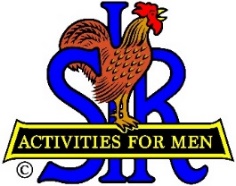 SIR State Bowling CommitteeSir Dan Weller, Chairman925-935-5510    dweller@astound.netSIR STATE BOWLING COMMITTEEGENERAL MEETING (ZOOM)10:00 AM Saturday, December 9, 2023 AGENDA10:00 -	OPENING REMARKS - Sir Dan Weller, Chairman	Flag Salute, Welcome, Review / Approve Agenda10:10 -	CHAIRMAN COMMENTS – Sir Dan Weller, Chairman10:30 -	SECRETARY’S REPORT – Sir Gary Kaufmann, Secretary	Review / Approve Prior Meeting10:40 -	TREASURER’S REPORT – Sir Larry Mustain, Treasurer	Review / Approve Current Financial Report 10:50 -	OPERATIONS ADVISOR– Sir Ray DiBasilio	Status of the Tournament Operations. 11:10 -	POLICY ADVISOR – OPEN 	Status of the Bowling By-Laws and Rules, 11:15 -	WEBSITE MANAGER – Sir Greg Powell / Sir Dan Weller	Status of getting Sir Greg familiar with our website 11:20 -	Questions and Comments from The Tournament Managers and Branch Bowling Activity Chairmen11:30 -	NEW BUSINESS – Sir Dan Weller	Possible Bowling / Golf Tournament11:40 -	OLD BUSINESS – Sir Dan Weller	Looking for Committee helpers11:55 -	CLOSING REMARKS – Sir Dan Weller	Next meeting (General Committee) – 10:00 AM Saturday February 10, 202412:00 -	ADJOURN		